CRECHE TIA MERCEDES 02 DE SETEMBRO DE 2020 TURMA: BERÇÁRIO IIPROFESSORAS: MARIA HELENA D. OLIVO                           PÁTRIA AMADA, BRASIL!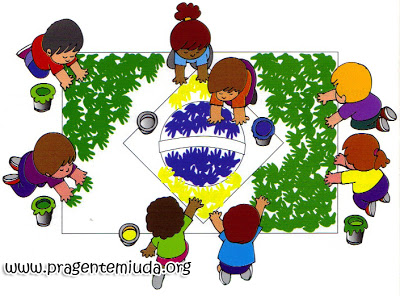 OBJETIVO DE APRENDIZAGEM E DESENVOLVIMENTOIncentivar as crianças ao amor à Pátria;Reconhecer as cores que representam a bandeira do Brasil;Despertar o civismo através do Hino do Brasil;Explorar formas de deslocamento no espaço (pular, saltar), combinando movimento e seguindo orientaçõesUtilizar materiais variados com possibilidades de manipulação.MATERIAISPedaços de TNT com as cores: verde- amarelo e azul (disponível no Kit)Grampos de roupaBarbante (disponível no Kit).1° EXPERIÊNCIAS DE APRENDIZAGEM:      A comemoração da “SEMANA DA PÁTRIA”, representa uma importante fonte de estímulos ao civismo, propiciando assim, a oportunidade de formar na criança o conceito Pátria, despertando nela o sentimento de patriotismo, formando atitude de respeito aos símbolos do Brasil.  Pensando nisso selecionamos alguns LINKS para vocês pais estarem assistindo com as crianças.https://www.youtube.com/watch?v=iUXVT6a2uAYhttps://www.youtube.com/watch?v=8Dwr0wgrt0Ehttps://www.youtube.com/watch?v=jJa7Y6UgH8E&list=RDjJa7Y6UgH8E&start_radio=1 Ofereçam para as crianças nesse momento os materiais confeccionados pelas professoras.viseira   -  relógio   -   Bandeira do Brasil      Deixem a criança explorar brincar dançar se divertir com os materiais, estimulem elas quanto as cores nos materiais a Bandeira que é o nosso símbolo nossa Pátria.2° EXPERIÊNCIAS DE APRENDIZAGEM:     Para essa experiência de aprendizagem vocês pais deverão amarrar o barbante entre duas cadeiras, com uma distância de dois metros. Em seguida oferecer para a criança os materiais propostos pelas professoras no Kit/ sacola.       As crianças com o auxílio dos familiares irão estender as bandeirinhas no barbante com os grampos de roupa. (Ver exemplo)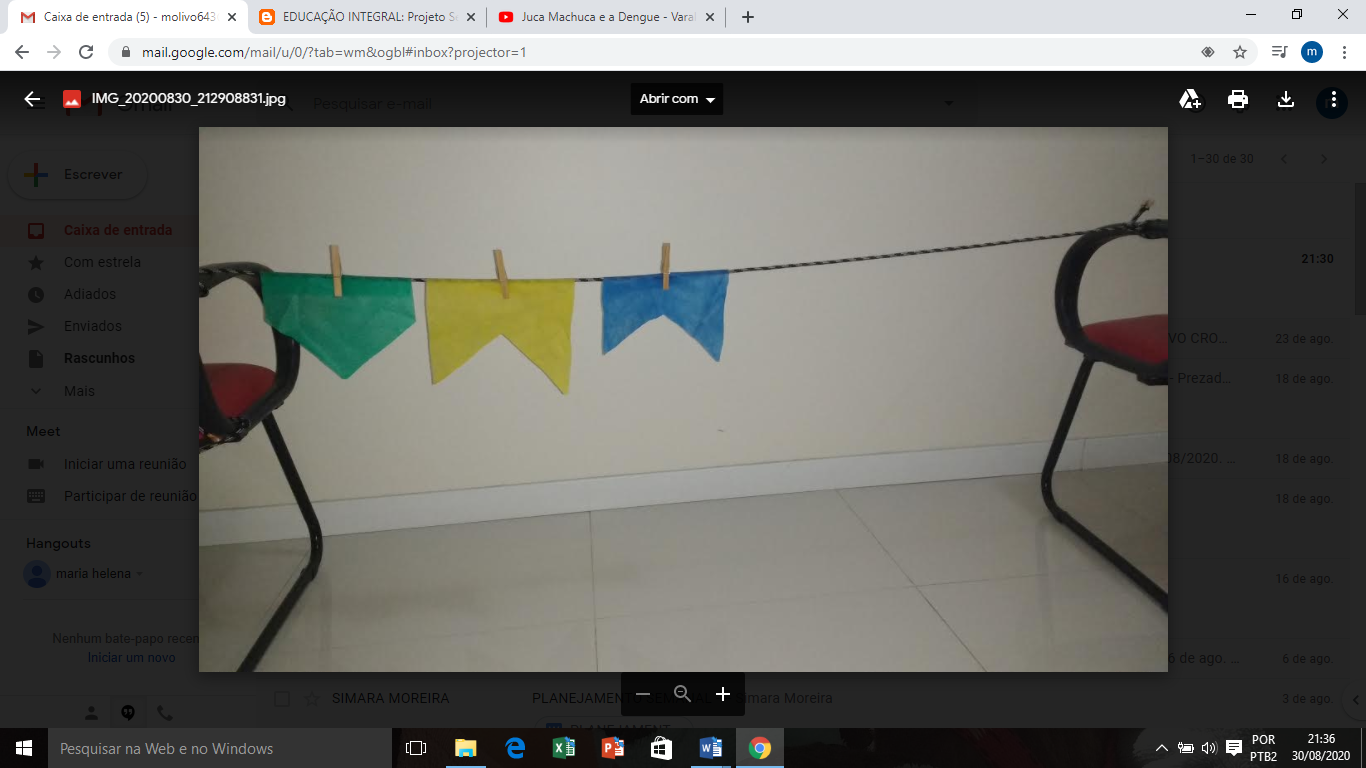       Depois de alguns minutos de atividade, deixem a criança explorar livremente os materiais ofertados a ela.          Nessa atividade é importante que explorem com a criança as cores que está sendo usada na atividade. O movimento de pinça também é importante estimular, que é o abrir e fechar o grampo de roupa. 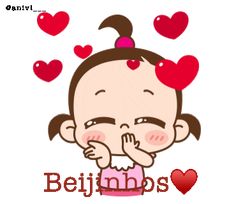 